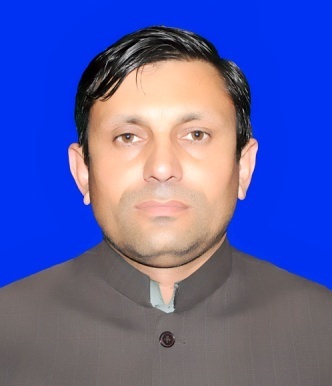 SIKANDER MURADTo obtain a challenging position in a progressive and reputed organization, offering opportunity for personal growth and career building and to become part of a highly motivated and dynamic team of professionals with a result oriented and forward looking approach.Public Administration Principal of ManagementPrincipal of Marketing		Human Resource ManagementE. Commerce 	Communication Skill Financial accountingPak Army Frontier Corps KPK (N)Instructor in FC Training Center (2003 – 2004)Duties & ResponsibilitiesTo train recruits in close order drill, fundamentals of' service life, discipline and Instructs  basic combat tasks.FRONTIER CORPS PUBLIC SCHOOL  & COLLEGE CHITRAL Admin /Personal Assistant (2004 – 2005)Duties & ResponsibilitiesTo maintain effective relations with faculty, students, and community, and other educational institutions and to interpret college policies and programs accurately and constructively.Acting as a first point of contact dealing with correspondence, dealing with phone calls, managing diaries, and organizing meetings and appointments, booking and arranging travel, transport and accommodation, organizing events and conferences. To promote an integrated effort in the administration of the college by cooperating with other administrators and staff and coordinating his/her activities with theirs when such action is indicated.To recommend the budget for his/her department, office, or division and, within limitations established by the board or President, to administer his/her budget.To serve on committees and councils as directed by board policies and procedures or by the Chairman.Follow office workflow procedure to ensure maximum efficiency.Maintain files and record with effective filing system.Support other teams with various administrative tasks (redirecting calls disseminating correspondence, scheduling meeting etc. Monitor office expenditures and handle all office contracts (rent, service etc.)Perform basic bookkeeping activities and update the accounting system.Computer Teacher (2005 – 2010) Duties & ResponsibilitiesDefining and Controlling Organizational ObjectivesAcademic Surveillance.Coordinator(2010 – 2014)Duties & ResponsibilitiesScheduling meetings, Processing/checking referrals. Observations and Coordinating paperwork. Updating teachers on referral process ,taking minutes, disseminating to others and maintain records for academic Surveillance.Coordinating with classroom teachers and processing timesheets/Learning support contracts.Review all Learning Plans, sign, and send to the principal and the head of student services initiate meetings with resource teachers/learning support department and supervise schedules.Administer placement screening for incoming students, coordinating with teachers regarding placement, review applicant files for any special learning concerns.Provide training to staff regarding Special Needs support (i.e., differentiation) and Support teachers with differentiation.Provides direct instruction to students in one-on-one and small groupsHostel WardenDuties & ResponsibilitiesFollow office workflow procedure to ensure maximum efficiency.Acting as a first point of contact dealing with  correspondence, dealing with phone calls, managing diaries, and organizing meetings and appointments, booking and arranging travel, transport and accommodation, organizing events and conferences. Maintain files and record with effective filing system.Support other teams with various administrative tasks (redirecting calls disseminating correspondence, scheduling meeting etc. Monitor office expenditures and handle all office contracts (rent, service etc.)Perform basic bookkeeping activities and update the accounting system.SYSTEM LTD. PAKISTAN (2019 to date)Administrative assistantDuties & ResponsibilitiesCoordinate office activities and operations to secure efficiency and compliance to company policiesSupervise administrative staff and divide responsibilities to ensure performanceManage agendas/travel arrangements/appointments etc. for the upper managementManage phone calls and correspondence (e-mail, letters, packages etc.)Support budgeting and bookkeeping proceduresCreate and update records and databases with personnel, financial and other dataTrack stocks of office supplies and place orders when necessarySubmit timely reports and prepare presentations/proposals as assignedSecurity Management Course Frontier Corps Battle School Mirali Pedagogical Enhancement training in Professional Development Center Chitral. (4 Weeks)English Language Course Afaq Foundation (8 weeks) IOSH (British Council) OBJECTIVEOBJECTIVECONTACT INFORMATIONCONTACT INFORMATIONPermanent: Village torkhow shotkhar,Tehsil Mastuj, District Chitral, KPKPresent Add:Mobile: 03339508078 or 03470081724
E-Mail:sikandermurad5593@gmail.comEDUCATIONEDUCATIONYEARInstitute/ UniversityIOSH 2019British CouncilB.B.A2005Virtual University Govt. of Pakistan DIT2004Professional Testing Council PunjabF.A2000Govt. Degree College ChitralMatriculation1997Govt. High School Buni MAJOR COURSES DURRING MAJOR COURSES DURRING EXPERIENCEEXPERIENCETRAININGSTRAININGSPERSONAL INFORMATIONPERSONAL INFORMATIONNameSikander Murad (Retd. Hav. Frontier Corps Chitral Scouts)Sikander Murad (Retd. Hav. Frontier Corps Chitral Scouts)Sikander Murad (Retd. Hav. Frontier Corps Chitral Scouts)Father’s NameSultan Murad Sultan Murad Sultan Murad CNIC No.15202 – 0816258 – 3 15202 – 0816258 – 3 15202 – 0816258 – 3 DomicileChitral Chitral Chitral Birth date:15thMarch,198115thMarch,198115thMarch,1981Gender:MaleMaleMale